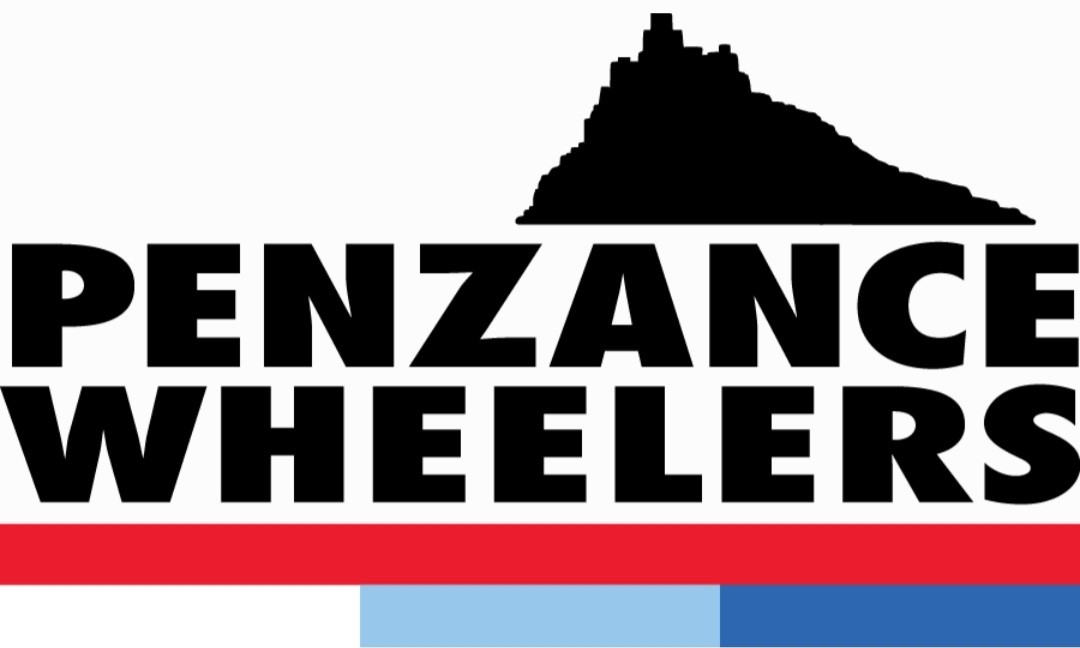 	Open 10 Miles Time TrialSunday 3rd April 2022 at 08.00 Course S6/10Promoted for and on behalf of Cycling Time Trials under their rules and regulations.Event secretary: Anthony Ryan Green44The Forge,Carnon Downs,Cornwall, TR3 6JP07712566815Marshalls and helpers: Members & friends of Penzance WheelersEvent HQ: Tresillian Village Hall. Fairfax Road, Tresillian, Truro,Cornwall, TR2 4AZ. Please park considerately so as not to upset residents. Parking at the village hall is limited and priority parking is for marshals and time keepers. Please use the toilet’s provided at the hall. Allow 5 minutes to get from HQ to start. Open from 06.30am.ALL RIDERS MUST SIGN IN AND OUT, UNDER 18’S MUST BRING A SIGNED CONSENT FORM. A FRONT AND REAR LIGHT IS COMPULSARY AS IS A SUITABLE HELMET, IF THE ABOVE CRITERIA IS NOT MET IT WILL RESULT IN RIDER DISQUALIFCATION.There will be coffee and cakes in the village hall for all riders after the race, donations are welcome.Prizes: There will be no financial prizes for this event. Instead the prize money will be used to pay the timekeepers and Marshalls for their time, there will however be engraved medals for the following categories. One prize per rider.1st Male, 2nd Male, 3rd Male1st Female, 2nd Female, 3rd Female1st Junior, 2nd Junior, 3rd Junior 1st Juvenile, 2nd Juvenile, 3rd Juvenile1st Road bike, 2nd Road bike, 3rd Road bike1st Men’s 2UP, 2nd Men’s 2UP, 3rd Men’s 2UP1st Female 2UP, 2nd Female 2UP, 3rd Female 2UP